台灣化學工程學會『化學工程獎章』候選人推薦書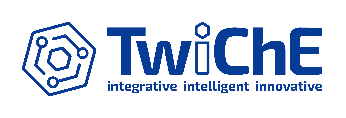 推薦事宜聯絡人：  服務單位：                               職稱：	  電話：                                   E-mail：被推薦人姓  名姓  名性 別出生年月會員編號被推薦人服務單位服務單位職稱被推薦人通訊處通訊處電話被推薦人E-mailE-mail傳真學經歷學經歷壹、請具體敘述其在化學工程學術研究或主辦化學工程學術機構或化學工業之顯著成就。一、摘要(限100字以內)二、說明（不敷時，請續頁）壹、請具體敘述其在化學工程學術研究或主辦化學工程學術機構或化學工業之顯著成就。一、摘要(限100字以內)二、說明（不敷時，請續頁）壹、請具體敘述其在化學工程學術研究或主辦化學工程學術機構或化學工業之顯著成就。一、摘要(限100字以內)二、說明（不敷時，請續頁）壹、請具體敘述其在化學工程學術研究或主辦化學工程學術機構或化學工業之顯著成就。一、摘要(限100字以內)二、說明（不敷時，請續頁）壹、請具體敘述其在化學工程學術研究或主辦化學工程學術機構或化學工業之顯著成就。一、摘要(限100字以內)二、說明（不敷時，請續頁）壹、請具體敘述其在化學工程學術研究或主辦化學工程學術機構或化學工業之顯著成就。一、摘要(限100字以內)二、說明（不敷時，請續頁）壹、請具體敘述其在化學工程學術研究或主辦化學工程學術機構或化學工業之顯著成就。一、摘要(限100字以內)二、說明（不敷時，請續頁）壹、請具體敘述其在化學工程學術研究或主辦化學工程學術機構或化學工業之顯著成就。一、摘要(限100字以內)二、說明（不敷時，請續頁）壹、請具體敘述其在化學工程學術研究或主辦化學工程學術機構或化學工業之顯著成就。一、摘要(限100字以內)二、說明（不敷時，請續頁）壹、請具體敘述其在化學工程學術研究或主辦化學工程學術機構或化學工業之顯著成就。一、摘要(限100字以內)二、說明（不敷時，請續頁）貳、附證明或文件	貳、附證明或文件	貳、附證明或文件	貳、附證明或文件	貳、附證明或文件	貳、附證明或文件	貳、附證明或文件	貳、附證明或文件	貳、附證明或文件	貳、附證明或文件	叁、推薦人簽名叁、推薦人簽名叁、推薦人簽名叁、推薦人簽名叁、推薦人簽名叁、推薦人簽名叁、推薦人簽名叁、推薦人簽名叁、推薦人簽名叁、推薦人簽名